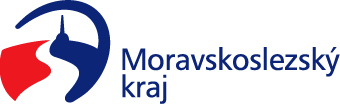 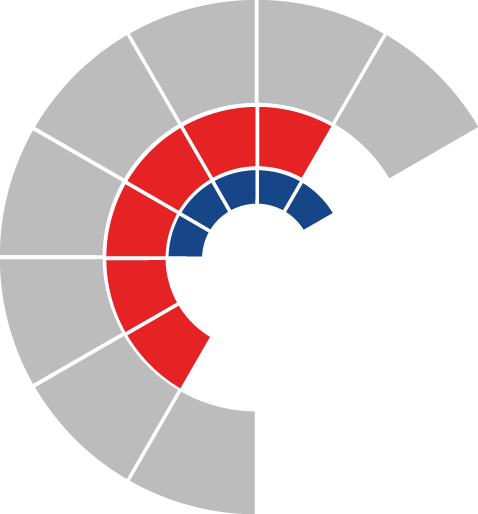 							Výbor sociální zastupitelstva kraje 										 Výpis z usneseníČíslo jednání:	9		Datum konání:	16. 11. 2021Číslo usnesení: 9/74Výbor sociální zastupitelstva krajedoporučujezastupitelstvu krajevzít na vědomí žádost o poskytnutí účelové investiční dotace organizace Armáda spásy v České republice, z. s., IČO 40613411, na projekt „Havarijní stav plynových kotlů na azylovém domě Adelante Ostrava“ rozhodnout poskytnout účelovou investiční dotaci z rozpočtu kraje na rok 2021 organizaci Armáda spásy v České republice, z. s., IČO 40613411, ve výši 150.000 Kč na úhradu uznatelných nákladů souvisejících s projektem „Havarijní stav plynových kotlů na azylovém domě Adelante Ostrava“ vzniklých a uhrazených v období od 1. 9. 2021 do 31. 12. 2021 a s tímto subjektem uzavřít smlouvu o poskytnutí dotace vzít na vědomí žádost o poskytnutí účelové investiční dotace obce Dívčí Hrad, IČO 00576115, na projekt „Výstavba zázemí pro poskytování sociálních služeb „Centrum HRAD“ rozhodnout poskytnout účelovou investiční dotaci z rozpočtu kraje na rok 2021 obci Dívčí Hrad, IČO 00576115, ve výši 1.000.000 Kč na úhradu uznatelných nákladů souvisejících s projektem „Výstavba zázemí pro poskytování sociálních služeb „Centrum HRAD“, vzniklých a uhrazených v období od 1. 1. 2021 do 30. 6. 2023 a s tímto subjektem uzavřít smlouvu o poskytnutí dotace vzít na vědomí žádost o poskytnutí účelové investiční dotace obce Bolatice, IČO 00299847, na projekt „Domov sociálních služeb Sv. Kateřiny v Bolaticích“ rozhodnout poskytnout účelovou investiční dotaci z rozpočtu kraje na rok 2021 obci Bolatice, IČO 00299847, ve výši 1.600.000 Kč na úhradu uznatelných nákladů souvisejících s projektem „Domov sociálních služeb Sv. Kateřiny v Bolaticích“, vzniklých a uhrazených v období od 1. 1. 2021 do 31. 12. 2022 a s tímto subjektem uzavřít smlouvu o poskytnutí dotace vzít na vědomí žádost o poskytnutí účelové neinvestiční dotace Nadačního fondu Pavla Novotného, IČO 04918304, na projekt „Podpora při zaměstnání zdravotně znevýhodněných osob v roce 2021“rozhodnout poskytnout účelovou neinvestiční dotaci z rozpočtu kraje na rok 2021 Nadačnímu fondu Pavla Novotného, IČO 04918304, ve výši 100.000 Kč na úhradu uznatelných nákladů souvisejících s projektem „Podpora při zaměstnání zdravotně znevýhodněných osob v roce 2021“, vzniklých a uhrazených v období od 1. 1. 2021 do 31. 12. 2021 a s tímto subjektem uzavřít smlouvu o poskytnutí dotacevzít na vědomí žádost o poskytnutí účelové neinvestiční dotace společnosti ADRA, o.p.s., IČO 61388122, na projekt „Regionální dobrovolnické centrum MSK“rozhodnout poskytnout účelovou neinvestiční dotaci z rozpočtu kraje na rok 2021 společnosti ADRA, o.p.s., IČO 61388122, ve výši 200.000 Kč na úhradu uznatelných nákladů souvisejících s projektem „Regionální dobrovolnické centrum MSK“, vzniklých a uhrazených v období od 1. 12. 2021 do 30. 11. 2022 a s tímto subjektem uzavřít smlouvu o poskytnutí dotace vzít na vědomí žádost o poskytnutí účelové neinvestiční dotace společnosti AKORD & POKLAD, s.r.o., IČO 47973145, na projekt „Miss Babča a Štramák roku“rozhodnout poskytnout účelovou neinvestiční dotaci z rozpočtu kraje na rok 2021 společnosti AKORD & POKLAD, s.r.o., IČO 47973145, ve výši 195.400 Kč na úhradu uznatelných nákladů souvisejících s projektem „Miss Babča a Štramák roku“, vzniklých a uhrazených v období od 1. 1. 2022 do 31. 12. 2022 a s tímto subjektem uzavřít smlouvu o poskytnutí dotaceZa správnost vyhotovení:Mgr. Petra Havláková V Ostravě dne 16. 11. 2021PhDr. Igor Hendrych, Ph.D.místopředseda výboru sociálního